119/19120/19121/19122/19123/19Mineral Titles Act 2010NOTICE OF LAND CEASING TO BE A MINERAL TITLE AREAMineral Titles Act 2010NOTICE OF LAND CEASING TO BE A MINERAL TITLE AREATitle Type and Number:Exploration Licence 29481Area Ceased on:08 April 2019Area:14 Blocks, 43.48 km²Locality:QUARTZName of Applicant(s)/Holder(s):100% XAVIER RESOURCES PTY LTD [ACN. 623 262 304]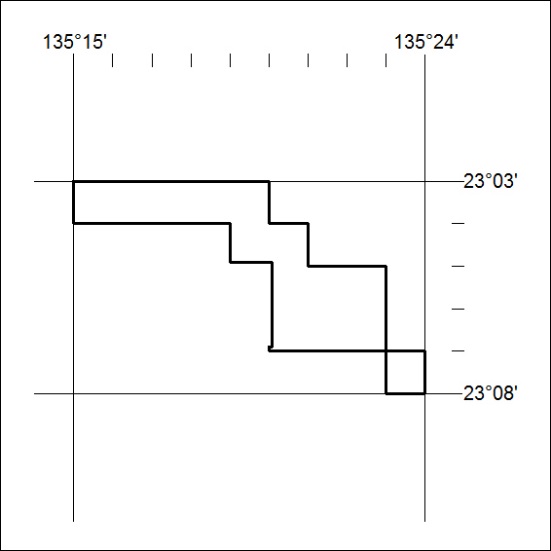 Mineral Titles Act 2010NOTICE OF LAND CEASING TO BE A MINERAL TITLE AREAMineral Titles Act 2010NOTICE OF LAND CEASING TO BE A MINERAL TITLE AREATitle Type and Number:Exploration Licence 29511Area Ceased on:08 April 2019Area:4 Blocks, 12.64 km²Locality:QUARTZName of Applicant(s)/Holder(s):100% XAVIER RESOURCES PTY LTD [ACN. 623 262 304]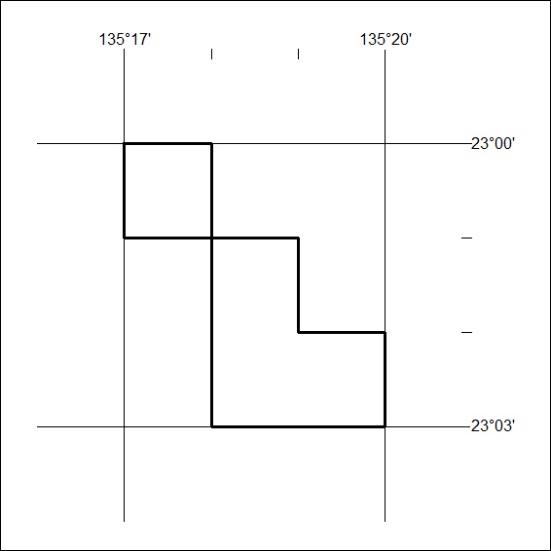 Mineral Titles Act 2010NOTICE OF LAND CEASING TO BE A MINERAL TITLE AREAMineral Titles Act 2010NOTICE OF LAND CEASING TO BE A MINERAL TITLE AREATitle Type and Number:Exploration Licence 29851Area Ceased on:08 April 2019Area:8 Blocks, 25.26 km²Locality:QUARTZName of Applicant(s)/Holder(s):100% XAVIER RESOURCES PTY LTD [ACN. 623 262 304]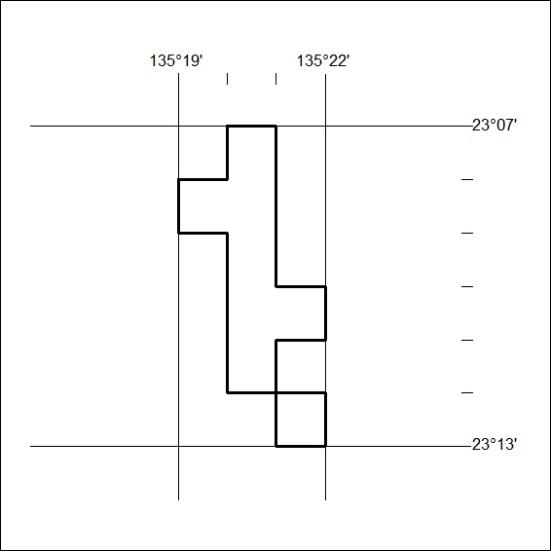 Mineral Titles Act 2010NOTICE OF LAND CEASING TO BE A MINERAL TITLE AREAMineral Titles Act 2010NOTICE OF LAND CEASING TO BE A MINERAL TITLE AREATitle Type and Number:Exploration Licence 30494Area Ceased on:08 April 2019Area:62 Blocks, 204.84 km²Locality:BING BONGName of Applicant(s)/Holder(s):100% RIPPLE RESOURCES PTY LTD [ACN. 127 220 768]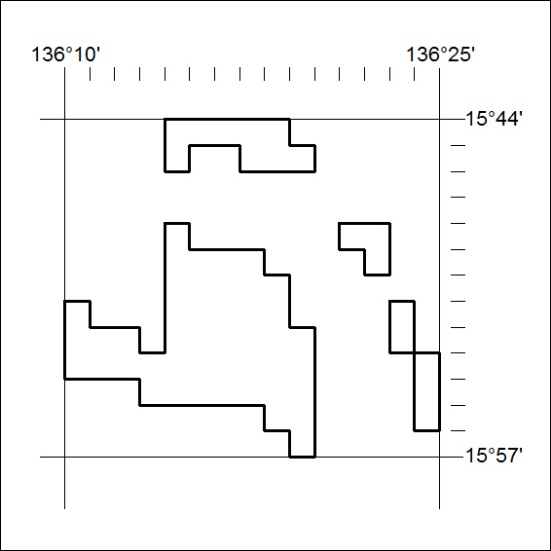 Mineral Titles Act 2010NOTICE OF LAND CEASING TO BE A MINERAL TITLE AREAMineral Titles Act 2010NOTICE OF LAND CEASING TO BE A MINERAL TITLE AREATitle Type and Number:Exploration Licence 31147Area Ceased on:08 April 2019Area:39 Blocks, 114.52 km²Locality:QUARTZName of Applicant(s)/Holder(s):100% XAVIER RESOURCES PTY LTD [ACN. 623 262 304]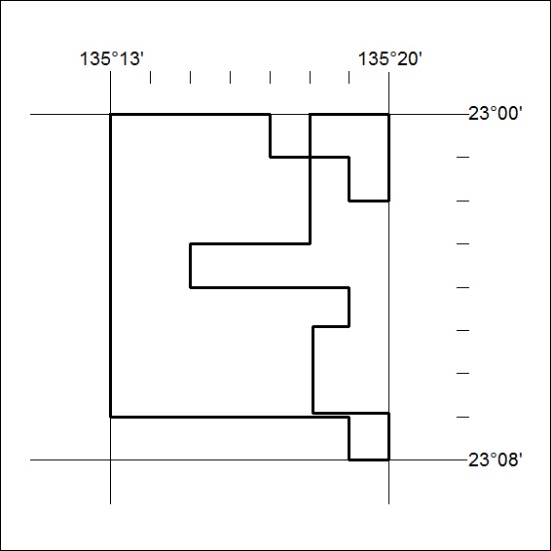 